FERIEPOSE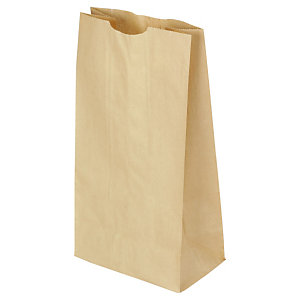 Kære Fyld denne pose med 4 ting, som du kan bruge til at fortælle din klasse om din ferie. Det kan f.eks. være et postkort, ispapir fra yndlingsisen, en presset tørret blomst eller lignende ….Alle dine ting skal kunne være i denne pose.Du må gerne pynte posens bagside, hvis du har lyst.Medbring posen første skoledag efter ferien, og vær klar til at dele den med din klasse.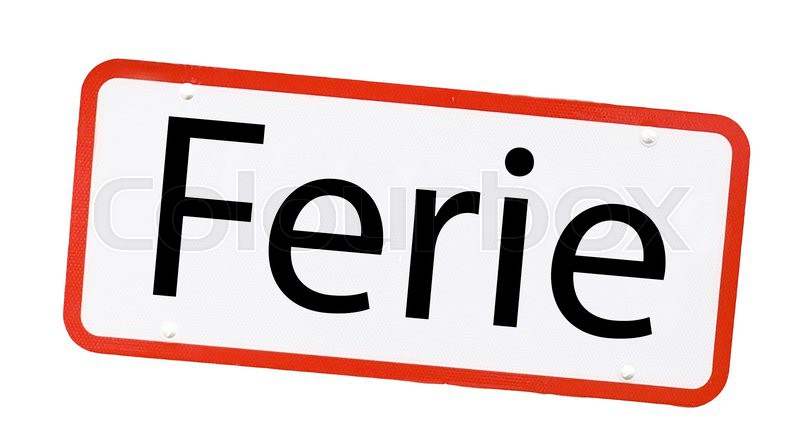 Vi glæder os til at høre om din ferie. 	Rigtig god sommer 		Lærerne på 3. årgang 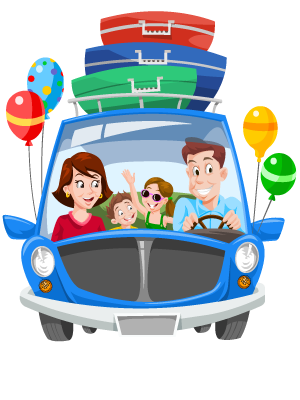 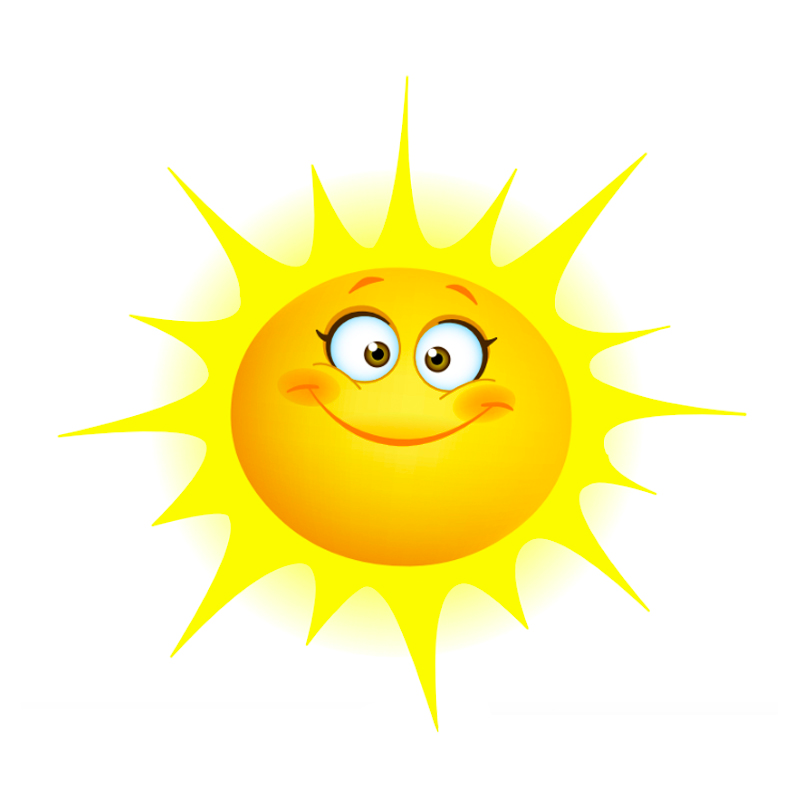 